Bonjour Grade Five families,Reminders for the week:  Skating: Students will be going to King’s Arrow Arena to go skating on January 19th, 26th and February 2nd  from 1:15-2:15. CSA-approved helmets are needed for all students. Parents are most welcome, though you are only permitted on the ice with skates – no boots! Puberty Talk: There are still a few permission forms to come in for this talk on Jan. 25th.Movie Night: January 22nd Hotel Transylvania 2 at 6pm.Scholastic: Book orders are due January 22nd. Thank you!Hot lunch forms are due to school no later than Wednesday, January 20th Homework is due on Friday morning please!Homework:1. Reading:  Students are to be reading daily in French. They are free to exchange their books in the classroom, but need to remember that there is a limited selection, and as such, they need to return their reading bag every day. Thank you for your support with reading at home! 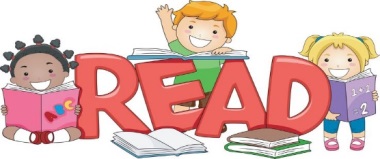 2. Spelling: Semaine 12 – Test will be Friday morning as per usual. 3. Math:  a. Si tu sais que  4 x 8 = 32 comment est-ce que ça peut t’aider à trouver la réponse à 8 x 8?Comment est-ce que 5 x 8  peut t’aider à trouver la réponse à 6 x 8?b. Georgia a sept boîtes avec huit marqueurs dans chacune. Elle a une boîte qui a seulement sept marqueurs dedans. Comment est-ce que tu pourrais trouver le nombre total de marqueurs ? c. Jack dit que  9 x 7 = 64. Jill dit que la réponse de Jack est incorrecte parce que  6 + 4 = 10. Explique le raisonnement de Jill?d. Math Facts:LundiMardiMercrediJeudi5 x 3 = 5 x 3 = 7 + 9 = 6 ÷ 3 = 8 x 4 = 12 - 10 = 10 - 2 = 0 + 0 = 11 - 1 = 4 - 4 = 8 x 2 = 28 ÷ 7 = 2 + 9 = 7 - 3 = 1 x 1 = 12 + 5 = 6 x 0 = 10 - 0 = 11 - 9 = 36 ÷ 4 = 6 ÷ 3 = 9 x 0 = 7 + 9 = 11 + 1 = 4 + 3 = 10 ÷ 5 = 9 x 0 = 5 - 0 = 6 ÷ 2 = 35 ÷ 7 = 5 x 2 = 32 ÷ 8 = 7 x 8 = 3 x 5 = 27 ÷ 3 = 8 x 7 =  4 + 4 = 7 x 7 = 6 x 1 = 9 x 3 =  0 x 3 = 12 + 7 = 5 - 5 = 7 x 5 =  0 x 5 = 9 x 1 = 9 x 9 = 6 x 6 = 7 x 5 = 10 - 2 = 0 + 3 = 4 x 1 =  9 + 5 = 4 x 5 = 3 + 8 = 6 x 7 =  